Example Sensory ChartSensory Chart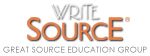 A sensory chart can help you think about details that can be seen, heard, smelled, tasted, or felt.Fill in each box.Use some of the sensory details in your writing.SeeHearSmellTasteFeelSeeCrowds filling the streets, man with sledgehammer, East Berlin, brother ahead of crowdHearSledgehammer whacks, bricks cracking, gravel crunching, crowd cheering, brother calling outSmellCrisp autumn day, sweat, cigarette smokeTasteWater from plastic bottles, crackers passed to workers on the wallFeelHeavy hammer, rough bricks, cold wind